Załącznik nr 5Program szczegółowy praktyki pedagogicznejPraktyka pedagogiczna w szkole ma być systematyczną pracą studenta pod kontrolą i opieką nauczyciela. Celem pobytu w szkole jest zdobycie praktycznej orientacji w zakresie działań opiekuńczo-wychowawczych oraz funkcjonowania placówki oświatowej. Student ma wdrażać się do podejmowania przyszłych samodzielnych działań pedagogicznych poprzez analizę sytuacji w klasie i szkole.W trakcie praktyki pedagogicznej student, zgodnie z zaleceniami dyrektora szkoły czy nauczyciela-opiekuna praktyki, powinien uczestniczyć w pełni życia szkoły. Zakres praktyki obejmuje:obserwację lekcji oraz innych działań wychowawczych prowadzonych przez nauczyciela-opiekunapomoc w pełnieniu dyżurów podczas przerw międzylekcyjnychuczestnictwo w zebraniach z rodzicamizapoznanie się z programem wychowawczo-profilaktycznym szkoły współpracę z pedagogiem szkolnympomoc w przygotowaniu i prowadzeniu wycieczek przedmiotowych.W raporcie praktyki zawodowej – część pedagogiczna student notuje na bieżąco całokształt swojej praktyki, która powinna zostać poświadczona przez dyrektora szkoły. W raporcie wpisujemy zrealizowane efekty kształcenia. W ramach praktyki pedagogicznej student zobowiązany jest zrealizować minimum 30 godzin zajęć. 		.Na zakończenie praktyki nauczyciel-opiekun wypisuje studentowi opinię o przebiegu praktyki oraz wystawia ocenę końcową (także poświadczone podpisem i pieczęcią         dyrektora szkoły). Przyjąłem/am do wiadomości			                   Opiekun praktyk   pedagogiczno-katechetycznych  na Wydziale Teologicznym 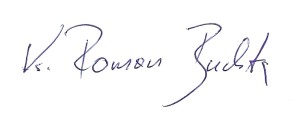   ................................................			  ks. dr hab. Roman Buchta, prof./ UŚ (podpis nauczyciela-opiekuna praktyki)		